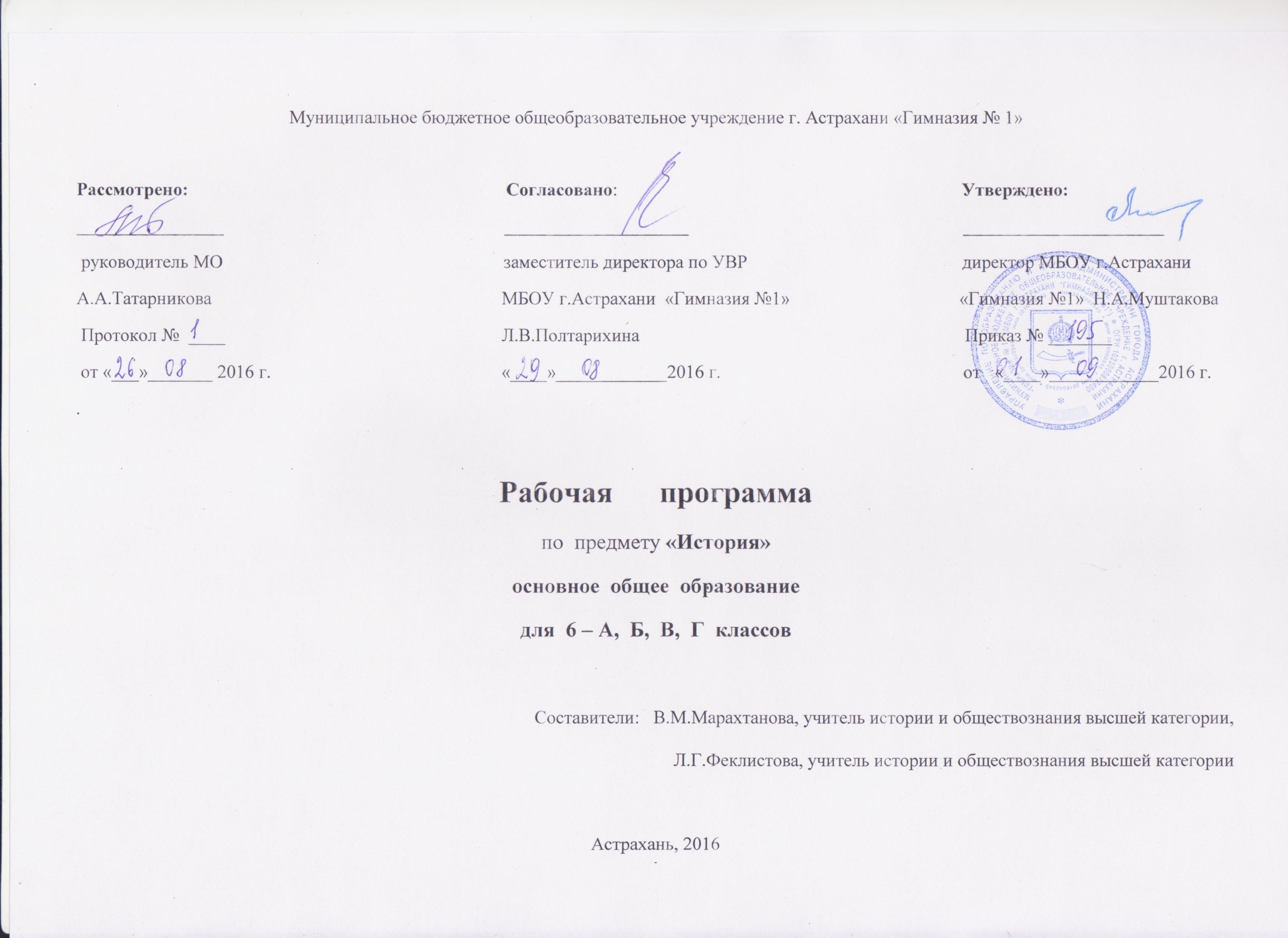 Содержание рабочей программыПояснительная записка. – стр. 3 - 7Планируемые результаты освоения учебного предмета, курса. – стр. 7 - 9Содержание учебного предмета. – стр. 9 - 18Календарно – тематическое планирование. – стр. 19 -  311.ПОЯСНИТЕЛЬНАЯ ЗАПИСКАРабочая программа по истории для учащихся 6-х классов составлена  на основе: — Федерального государственного образовательного стандарта основного общего образования (2010 г.);  — требований  Концепции нового учебно-методического комплекса по отечественной истории и Историко-культурного стандарта; — требований к результатам освоения основной образовательной программы основного общего образования;— примерной программы основного общего образования по истории;        Программа ориентирована на использование УМК:Всеобщая история. История Средних веков:  6 класс; учеб. для общеобразоват. учреждений / Е.В.Агибалова, Г.М.Донской/; под ред. А.А.Сванидзе. – М.;  Просвещение,  2012;История России. 6 класс. Учеб. для общеобразоват. организаций. В 2 ч. [Н.М.Арсентьев, А.А.Данилов, П.С.Стефанович, А.Л.Токарева]; под ред. А.В.Торкунова. – М.: Просвещение, 2016.Программа предназначена для обучающихся общеобразовательного учреждения - гимназии, изучающих предмет на базовом уровне.Основная содержательная линия программы в 6 классе реализуются в рамках двух курсов – Всеобщая история (история Средних веков) и История России. Внутренняя периодизация в рамках этих курсов учитывает сложившиеся традиции преподавания истории и необходимость сбалансированного распределения учебного материала. С учетом психолого-возрастных особенностей учащихся и в соответствии с учебным планом гимназии в 6 классе примерная программа устанавливает примерное распределение учебного времени: 30 часов - «История Средних веков», 40 часов - «История России». Предполагается последовательное изучение двух курсов.       Главная цель изучения истории в современной школе — образование, развитие и воспитание личности школьника, способного к самоидентификации и определению своих ценностных приоритетов на основе осмысления исторического опыта своей страны и человечества в целом, активно и творчески применяющего исторические знания в учебной и социальной деятельности. Вклад основной школы в достижение этой цели состоит в базовой исторической подготовке и социализации учащихся. На основании требований ФГОС в содержании программы предполагается реализовать актуальные в настоящее время компетентностный, личностно – ориентированный, деятельностный подходы, которые определяют задачи обучения:Приобретение знаний об историческом пути России с древности до наших дней в единстве общего, особенного и единичного, конкретных фактов и целостной картины исторического процесса; знаний о важнейших событиях, процессах отечественной и всемирной истории в их взаимосвязи и хронологической последовательности.Овладение элементарными методами исторического познания, умениями работать с различными источниками исторической информации.Овладение способами деятельностей: учебно – познавательной, информационно – коммуникативной, рефлексивной.Воспитание в духе патриотизма, уважения к своему Отечеству – многонациональному Российскому государству, в соответствии с идеями взаимопонимания, толерантности и мира между людьми и народами, в духе демократических ценностей современного общества.Освоение:Информационной компетенции: умение извлекать учебную информацию на основе сопоставительного анализа, рисунка, исторических карт, схем, умение работать с историческими справочниками и словарями в поиске необходимых знаний;Познавательной компетенции: сравнение, сопоставление, классификация объектов по одному или нескольким предложенным основаниям; творческое решение учебных и практических задач, комбинирование известных алгоритмов деятельности в ситуациях, не предполагающих стандартное применение одного из них;Коммуникативной компетенции: владение монологической и диалоговой речью, умение вступать в речевое общение, участвовать в диалоге; способность передавать содержание прослушанного текста в сжатом или развернутом виде в соответствии с целью учебного задания;Рефлексивной компетенции: владение умениями совместной деятельности, объективное оценивание своего вклада в решение общих задач коллектива, владение навыками контроля и оценки своей деятельности.На изучение истории в 6 классе отводится 68 часов, т. е. 2 часа в неделю.Общая характеристика программы курсаИсходными документами для составления рабочей программы учебного курса  для 6 класса являются: - Примерная программа по истории (Примерные программы по учебным предметам. История. 5-9 классы. – М.: Просвещение, 2012. –71 с.– (Стандарты второго поколения).- Н.И.Шевченко (Всеобщая история. Рабочие программы. Предметная линия учебников А.А.Вигасина, О.С.Сороко-Цюпы. 5-9 кл: пособие для учителей общеобразовательных учреждений/ (А.А.Вигасин, Г.И.Годер, Н.И.Шевченко и др.).– М.: Просвещение, 2011.–160 с.- Данилов А.А. История России. Рабочие программы. Предметная линия учебников А.А.Данилова, Л.Г.Косулиной. 6-9 классы: пособие для учителей общеобразовательных учреждений/А.А.Данилов, Л.Г.Косулина, А.Ю.Морозов. –М.:Просвещение, 2011. – 128с.      Историческое образование — мировоззренческий инструмент, оно играет важную роль с точки зрения личностного развития и социализации учащихся, приобщения их к мировым культурным традициям, интеграции в исторически сложившееся многонациональное и многоконфессиональное сообщество.       Данная программа обеспечивает возможность создания широкого образовательного пространства для ознакомления с эпохой, когда общество начало осознавать своё многообразие. Образовательный стандарт по истории предусматривает также знакомство со всеобщей историей в контексте духовного и культурного многообразия и тесного, разностороннего взаимодействия. Структура и содержание программы соответствуют образовательному стандарту и принципам развития системы российского образования. Программа по всеобщей истории основной общеобразовательной школы нацеливает на формирование систематизированных знаний о различных исторических этапах развития человеческой цивилизации. Содержание программы выстраивается на основе трёх основных линий: исторического времен, исторического пространства, исторического движения. Эти три линии соединяет воедино сквозная линия — человек, личность в истории.       Основным критерием отбора фактов и явлений истории различных стран и народов для курса 6 класса рассматривается значимость в историческом процессе, в развитии мировой культуры и цивилизации.       Содержание программы построено на основе проблемно-хронологического принципа, что позволяет уделить необходимое внимание  наиболее важным сквозным проблемам развития человеческого общества и особенностям развития отдельных регионов, а также проследить динамику исторического развития и выделить его основные этапы. Программа включает изучение истории Европы, Азии, Африки и Америки, однако основное внимание сконцентрировано на истории России. Там, где возможны исторические параллели и аналогии, акцентируется связь истории зарубежных стран с историей России.      Программа нацелена на использование в учебниках по всеобщей истории цивилизационно-гуманитарного подхода, предполагающего выделение отдельной культурной общности и особенностей её общественно-культурных достижений на основе идей гуманизации, прогресса и развития.Цель изучения курса- освоение значимости периода феодализма в истории народов Европы, Азии  и России в частности, а также их места в истории мировой цивилизации.Общие задачи изучения предмета «История Средних веков»:- формирование морально-ценностных установок и ориентиров национальной и культурной идентификации шестиклассников в процессе освоения историко-культурного опыта народов зарубежных стран;- овладение знаниями о социокультурном развитии народов в эпоху Средневековья (преимущественно с позиции эволюции общественных взглядов);- овладение знаниями по истории отдельных стран Западной Европы в VI - XVI веках в их социальном, политическом, экономическом и духовно-нравственном контексте- о месте и роли России во всемирно-историческом процессе в период Средневековья и его значении для современного Отечества;- воспитание толерантности, уважения к культуре и религии других народов в процессе изучения истории и богатства культуры народов Европы, Азии, Африки и Америки;- развитие у учащихся способностей выявлять общее и различия в развитии отдельных регионов мира в эпоху феодализма, выделять и группировать признаки исторического явления, процесса;- формирование способности применять усвоенные знания о взаимоотношениях между людьми, сословиями, отдельными народами, о повседневной культуре и куртуазности в эпоху Средневековья в процессе осмысления современной реальности и общения с разными людьми.Программа предполагает изучение культуры с позиции культурного многообразия на основе христианского мировоззрения и исламской культуры, а также с учётом особенностей эволюции средневековой личности.Общие задачи изучения истории России в 6 классе:Предметные задачи:- овладение учащимися знаниями об основных этапах развития человеческого общества с древности до конца XV века в социальной, экономической, политической, духовной и нравственной сферах при особом внимании к месту и роли России во всемирно-историческом процессе;- развитие способности учащихся анализировать содержащуюся в различных источниках информацию о событиях и явлениях прошлого и настоящего, руководствуясь принципом историзма, в их динамике, взаимосвязи и взаимообусловленности;- формирования умения воспринимать событие, явление в пространстве и времени, в историческом движении, вычленять периоды и этапы исторического процесса.Межпредметные задачи:- овладение законченным систематизированным комплексом социально-значимой информации, почерпнутой также на уроках обществознания, географии, литературы, естествознания.Личностные задачи:- формирование у учащихся ориентиров для гражданской, этнонациональной, социальной, культурной самоидентификации в окружающем мире;- воспитание учащихся в духе патриотизма, уважения к своему Отечеству — многонациональному Российскому государству, в соответствии с идеями взаимопонимания, толерантности и мира между людьми и народами, в духе демократических ценностей современного общества;- формирование у школьников умений применять исторические знания для осмысления сущности современных общественных явлений, в общении с другими людьми в современном поликультурном, полиэтничном и многоконфессиональном обществе.       В 6 - ом классе задачей курса истории является «погружение» учащегося в эпоху, формирование понимания ее «духа» через мысли людей, вещи, события, процессы и явления. Программа предполагает знакомство учащихся с некоторыми документальными источниками. На доступном уровне происходит ознакомление учащихся с путями формирования исторического знания, вследствие чего у школьников складывается критический взгляд на события и их оценки, на мотивы поступков исторических деятелей.Перечень проблем, которые учащиеся должны научиться решать творчески, изучая данный предмет.В ходе освоения обязательного минимума содержания курса «История» в 6 классе учащиеся должны научиться следующим видам деятельности и умениям:Хронологические знания и умения:- называть даты важнейших событий, хронологические рамки, периоды значительных событий и процессов;- соотносить год с веком, устанавливать последовательность и длительность исторических событий.Знание фактов:-называть место, обстоятельства, участников, результаты важнейших исторических событий.Работа с источниками:- читать историческую карту с опорой на легенду;- проводить поиск необходимой информации в одном или нескольких источниках;- сравнивать данные различных источников, выявлять их сходство и различия.Описание (реконструкция):- рассказывать (устно или письменно) об исторических событиях, их участниках;- описывать условия и образ жизни, занятия людей в разные исторические эпохи;- на основе текста и иллюстраций учебника, дополнительной литературы, макетов и т. п. составлять описание исторических объектов, памятников.Анализ, объяснение:- соотносить единичные исторические факты и общие явления;- называть характерные, существенные черты исторических событий и явлений;- группировать (классифицировать) исторические события и явления по указному признаку;- объяснять смысл, значение важнейших исторических понятий;- сравнивать исторические события и явления, определять в них общее и различия;- излагать суждения о причинно – следственных связях исторических событий;- объяснять, в чем состояли мотивы, цели и результаты деятельности отдельных людей в истории.Версии, оценки:- приводить оценки исторических событий (в том числе противоположные), изложенные в учебной литературе;- определять и объяснять свое отношение и оценку наиболее значительных событий и личностей в истории.Планируемые результаты освоения учебного предмета «История».Исходя из приведенного общего перечня, определены следующие требования к подготовке учащихся по освоению курса «История Средних веков»:- Называть хронологические рамки средневековья.- Называть: а) имена наиболее известных правителей; б) общественных и религиозных деятелей; в) первооткрывателей, ученых, представителей духовной, художественной культуры средневековья; г) участников и результаты наиболее значимых социальных, религиозных движений в средние века.- Показывать на исторической карте местоположение государств средневековья.- Описывать занятия и образ жизни людей в средние века.- Составлять описание средневековых памятников: а) жилых и общественных зданий, храмов, предметов быта, произведений искусств.- Называть характерные, существенные черты: а) политического устройства средневековых обществ в Европе и на Востоке; б) социального положения людей;в) представлений средневекового человека о мире.- Объяснять значение понятий: аграрное общество, натуральное хозяйство, община, феодальные отношения, сословия, иерархия (феодальная. Церковная), монархия, политическая раздробленность, централизованное государство, Возрождение, гуманизм.Исходя из приведенного общего перечня, определены следующие требования к подготовке учащихся по освоению курса «История России с древности до конца XV века»:- Указывать: а) хронологические рамки существования Древнерусского государства; б) даты крещения Руси, сражений русских воинов против завоевателей, становления Русского государства.- Называть: а) место, обстоятельства, участников вышеуказанных событий; б) князей, политических, общественных и военных деятелей; в) наиболее значительных представителей и достижения культуры древней и средневековой Руси.- Называть, показывать на исторической карте: а) территории расселения восточнославянских племен; б) основные древнерусские города; в) крупнейшие русские земли периода политической раздробленности; г) основные центры собирания русских земель; д) территориальные изменения Русского государства.- Описывать занятия, образ жизни населения древней и средневековой Руси.- Составлять описание памятников древнерусской культуры: а) жилых построек, храмов; б) предметов труда и быта; в) произведений художественной культуры.- Соотносить факты и общие процессы борьбы русского народа против захватчиков; становления и развития Русского государства; закрепощения крестьян.- Называть характерные, существенные черты: а) экономических и социальных отношений в древней и средневековой Руси, положение разных групп населения; б) развития русских земель под властью Орды; в) политического устройства Древнерусского и Московского государств, внутренней и внешней политики русских самодержцев.- Объяснять значение понятий: Древнерусское государство, монголо – татарское иго, политическое объединение русских земель, централизованное государство.- Сравнивать: а) развитие отдельных русских земель в период политической раздробленности.- Излагать суждения о причинах и последствиях: а) политической раздробленности русских земель; б) зависимости Руси от Орды; в) объединения русских земель вокруг Москвы; г) социальных движений.- Приводить оценки: значения Куликовской битвы; деятельности русских князейРезультаты обучения и освоения содержания курса историиЛичностные результаты:- Осознание своей идентичности как гражданина страны, члена семьи, этнической и религиозной группы, локальной и региональной общности;- Освоение гуманистических традиций и ценностей современного общества, уважение прав и свобод человека;- Осмысление социально – нравственного опыта предшествующих поколений, способность к определению своей позиции и ответственному поведению в современном обществе;- Понимание культурного многообразия своей страны и мира, уважение к культуре своего и других народов, толерантность.Метапредметные результаты:- Способность сознательно организовывать и регулировать свою деятельность: учебную, общественную и другую;- Владение умениями работать с учебной и внешкольной информации (анализировать и обобщать факты, составлять простой и развернутый планы, тезисы, конспект, формулировать и обосновывать выводы), использовать современные источники информацию, в том числе материалы на электронных носителях;- Способность решать творческие задачи, представлять результаты своей деятельности в различных формах (сообщения, эссе, презентация, реферат);- Готовность к сотрудничеству с соучениками, коллективной работе; освоение основ межкультурного взаимодействия и социальном окружении.Предметные результаты:- Овладение целостными представлениями об историческом пути народов своей страны всего человечества как необходимой основы миропонимания и познания современного общества;- Способность применять понятийный аппарат исторического знания и приемы исторического анализа для раскрытия сущности и значения событий и явлений прошлого и современности;- Умение изучать и систематизировать информацию различных исторических и современных источников, раскрывая ее социальную принадлежность и познавательную ценность;- Расширение опыта оценочной деятельности на основе осмысления жизни и деяний личности и народов в истории;-. Готовность применять исторические знания для выявления и сохранения исторических и культурных памятников.3.СОДЕРЖАНИЕ ТЕМ УЧЕБНОГО КУРСАИстория Средних вековВведение. Живое Средневековье. Что изучает история Средних веков. Дискуссии учёных о временных границах эпохи Средневековья. Условность термина «Средневековье». Место истории Средних веков в истории человечества. Этапы развития эпохи Средневековья. По каким источникам учёные изучают историю Средних веков   (1 час)Тема 1. Становление средневековой Европы (5 часов)Древние германцы и Римская империя. Переселение германцев из Альп на территорию Римской империи, Расселение германцев в новых для них землях. Устройство германских деревень. Переход к оседлому образу жизни. Занятия и образ жизни германской общины. Германские традиции/и семья. Родоплеменная организация германцев. Разложение родового строя и усиление расслоения в общине. Выделение знати. Изменения в отношениях германцев. Древние германцы и Римская империя. Римский историк Тацит о германском образе жизни. Великое переселение народов. От набегов к военным походам и завоеваниям римских территорий германцами. Нашествие кочевников. Гунны и германцы. Аттила — воинственный вождь гуннов. Войны как часть стиля жизни племени. Изменение роли вождя и дружины. Верования германцев. Ослабление Римской империи и последующий её раздел под натиском варваров. Трагическое вандальское нашествие на Вечный город. Падение Западной Римской империи. Исторический рубеж древности и Средневековья. Роль вторжения германских племён в границы ослабевшей Западной Римской империи. Территории расселения германских союзов племён на бывшей территории Западной Римской империи.Королевство франков и христианская церковь в VI— VIII вв. Образование варварских государств на территории бывшей Западной Римской империи. Франки. Возвышение Хлодвига — вождя франков. Складывание королевства у франков во главе с Хлодвигом, основателем рода Меровингов. Признание римской знатью власти Хлодвига. Сближение культур, образа жизни германцев и римлян. Элементарность государственного устройства у франков при сильной королевской власти. Налоги, суд и военная организация у франков. Переход от обычая к писаному закону как инструменту внедрения и регулирования единых порядков на территории Франкского королевства. Складывание крупного землевладения и новых отношений среди франков. Полноправность знати на местах. Завершение распада родовой организации франков и переход к соседской общине. Раздел Хлодвигом Франкского королевства между наследниками. Хлодвиг и христианская церковь. Христианство как инструмент объединения и подчинения населения власти, освящённой Богом.Духовенство и миряне. Новые образцы и правила жизни по Библии для франков. Распространение христианства среди варваров. Появление монахов и возникновение их поселений — монастырей. Белое и чёрное монашество. Монастыри как центры формирования новой культуры. Превращение монастырей в крупных землевладельцев.Усобицы потомков Хлодвига и их последствия для Франкского королевства. Меровинги — «ленивые короли». Карл Мартелл. Битва у Пуатье и её значение. Военная реформа Карла Мартелла. Феод и феодал. Папа римский и Пипин Короткий. «Дар Пипина»: образование государства пап римских — Папская область.Возникновение и распад империи Карла Великого. Феодальная раздробленность. Новый король и династия Каролингов. Личность Карла Великого. Карл и титул европейских правителей. Папа римский и великий король франков. Направления, цели и итоги военных походов короля Карла. Утрата самостоятельности Саксонии. Расширение границ Франкского государства. Образование империи Карла Великого. Древняя Римская империя, объединявшая христианский мир, как идеал «варварских» народов раннего Средневековья. Административно-военное управление воссозданной империей франкского короля. Культурная разрозненность и слабость экономических отношений как препятствие для объединения народов под властью императора Карла. Раздел империи Карлом между наследниками. Верденский договор: последующее рождение Лотарингии, Франции и Германии. Папская область. Новый император. Отсутствие единства в новых государствах. Феодальная раздробленность. Укрепление самостоятельности франкской знати в их владениях. Развитие феодальных отношений в Франкском государстве. От свободы крестьян к крепостной зависимости. Феодальные междоусобицы и их последствия. Система вассалитета — феодальная лестница. «Вассал моего вассала — не мой вассал». Феодальное право укрепляло право феодальной собственности.Западная Европа в IX—XI вв. Франция в IX—XI вв. Потеря королевской властью значения центрального государственного органа. Слабость Каролингов. Гуго Капет — новый избранный король. Король и феодалы. Владения короля — его домен.Германия в IX—XI вв. Внешняя опасность как фактор усиления власти германского монарха. Венгры и германское государство. Оттон I. Ещё одно восстановление древней Римской империи — Священная Римская империя. Италия и Германия.Англия в IX—XI вв. Легенды об английском короле Артуре и историческая реальность. Бретань и Британия. Норманны и их образ жизни. Норманны и Англия. Население Западной Европы и викинги. Варяги и народы Восточной Европы. Русь и варяги. Норманнские Рюриковичи — первая династия князей Древней Руси. Борьба англосаксов с норманнами. Захват Лондона датчанами. Король Альфред Великий: его оборонительная политика против датчан. Объединение Англии в единое государство. Королевства норманнов в Скандинавии. Образование герцогства Нормандия на севере Франции. Проникновение норманнов в Средиземное море. Создание ими Сицилийского королевства. Прекращение норманнских завоевательных походов.Культура Западной Европы в раннее Средневековье. Утверждение христианства в раннее Средневековье. Ограниченность представлений о мире у средневекового европейца. Учения Пифагора, Фалеса: взгляд средневековых учёных. Отсутствие единых летоисчисления, календарей, систем измерений, меры веса и др. Служители церкви — хранители знаний и письменности. Неграмотность населения Европы. Карл Великий и короткая вспышка Каролингского Возрождения. Монах Алкуин и его роль в распространении грамотности в Франкской империи. «Дворцовая академия». Карл Великий — созидатель и архитектор. Влияние античности на архитектуру. Открытие школ при монастырях, соборах. Латинский язык в Средние века — язык образованности и культуры. Семь свободных искусств. Обучение в средневековой школе. Развитие искусства рукописных книг. Искусство книжной миниатюры. Библия — книга книг. Появление новых жанров в средневековой литературе. Хроники и житийная литература. Появление светской литературы на латинском языке. Англосаксонский эпос «Беовульф», скандинавский — «Старшая Эдда», германский — «Песнь о Нибелунгах», французский — «Песнь о Роланде».Тема 2. Византийская империя и славяне в VI—XI вв. Византия при Юстиниане (3 часа)Борьба империи с внешними врагами. Образование Восточной Римской империи — Византии — Ромейской империи. Устойчивость Византии в борьбе с варварским миром. Евроазийский облик и характер нового государства. Константинополь — столица на перекрёстке цивилизаций и их торговых путей. Византия — единое монархическое государство. Император — правитель новой империи. Византия при Юстиниане. Реформы императора Юстиниана. Военные походы. Расселение славян и арабов на территории Византии. Борьба империи с внешними врагами.Культура Византии. Византия — наследница мира Античности и стран Востока. Рост потребности государства в грамотных людях. Основные типы школ Византии: их доступность и светский характер. Развитие античных знаний византийцами в разных областях. Изменения в архитектуре христианского храма. Крестово-купольный тип храма — храм Святой Софии. Изменения в назначении храма: христианский храм — дом для моления. Убранство интерьера храма и его значение. Искусство внутреннего оформления храма: мозаика, фрески. Канон росписи помещения храма. Появление и развитие иконописи. Церковь — «Библия для неграмотных». Византия — центр культуры Средневековья. Влияние византийской культуры на другие страны и народы. Византией Русь: культурное влияние.Образование славянских государств. Направления движения славян и территории их расселения. Племенные ветви славян. Занятия и образ жизни славян. Управление и организация жизни у славян. Вождь и дружина. Объединения славян. Образование государства у южных славян — Болгарии. Князь Симеон и его политика. Кочевники и судьбы Болгарского царства. Василий II Болгаробойца. Соперничество Византии и Болгарии и его завершение. Период существования Болгарского государства и его достижения. Великоморавская держава — государство западных славян. Поиск покровителей: от Германии к Византии. Славянские просветители Кирилл и Мефодий. Слабость Великоморавского государства и его подчинение Германии. Образование Киевской Руси — государства восточных славян. Появление на карте средневековой Европы государств Чехии и Польши. Политические курсы польских князей Мешко I и Болеслава I Храброго.Тема 3. Арабы в VI—XI вв. (2 часа)Возникновение ислама. Арабский халифат и его распад. Аравия — родина исламской религии. География, природные условия Аравийского полуострова, занятия и образ жизни его жителей. Бедуины. Мекка — центр торговли. Иран, Византия и арабы. Мухаммед — проповедник новой религии. Хиджра. Возникновение ислама. Аллах — Бог правоверных мусульман. Распространение ислама среди арабских племён. Образование Арабского государства во главе с Мухаммедом. Коран — священная книга ислама. Религиозный характер морали и права в исламе. Нормы шариата — мусульманское право. Семья и Коран. Влияние ислама на культуру народов, покорённых арабами.Арабский халифат. Халиф — заместитель пророка. Вторжение арабов во владения Ромейской империи. Поход в Северную Африку. Исламизация берберов. Покорение жителей большей части Пиренейского полуострова. Восточный поход. Подчинение Северного Кавказа. Арабский халифат — государство между двух океанов. Эмиры и система налогообложения. Багдадский халифат и Харун ар-Рашид. Народное сопротивление арабскому владычеству. Междоусобицы. Кордовский эмират. Распад халифата.Наследие эллинизма и ислам. Арабский язык —«латынь Востока». Образование— инструмент карьеры. Медресе — высшая мусульманская школа. Престиж образованности и знания. Научные знания арабов. Аль-Бируни. Ибн Сина (Авиценна). Арабская поэзия и сказки. Фирдоуси. Архитектура — вершина арабского искусства. Дворец Альгамбра в Гранаде. Мечеть — место общественных встреч и хранилище ценностей. Устройство мечети. Минарет. Арабески. Значение культуры халифата. Испания — мост между арабской и европейской культурамиТема 4. Феодалы и крестьяне (2 часа)В рыцарском замке. Период расцвета, зрелости Средневековья. Установление феодальных отношений. Окончательное оформление вассальных отношений. Распространение архитектуры замков. Внешнее и внутреннее устройство рыцарского замка. Замок — жилище и крепость феодала. Рыцарь — конный воин в доспехах. Снаряжение рыцаря. Отличительные знаки рыцаря. Кодекс рыцарской чести — рыцарская культура.Средневековая деревня и её обитатели. Земля — феодальная собственность. Феодальная вотчина. Феодал и зависимые крестьяне. Виды феодальной зависимости земледельцев. Повинности крестьянина. Крестьянская община как организация жизни средневекового крестьянства. Средневековая деревня. Хозяйство земледельца. Условия труда. Натуральное хозяйство — отличие феодальной эпохи.Тема 5. Средневековый город в Западной и Центральной Европе (2 часа)Формирование средневековых городов. Совершенствование орудий обработки земли. Разнообразие продуктов земледелия. Увеличение роли тяглового скота в земледелии. .Изобретение хомута для лошади. Развитие ремесла в сельском хозяйстве. Добыча, плавка и обработка железа. Отделение ремесла от сельского хозяйства. Обмен продуктами земледелия и ремесла. Причины возникновения городов. Город — поселение ремесленников и торговцев. Обустройство городских границ. Возрождение древних городов в Италии, на юге Франции. География новых городов. Рост числа средневековых городов. Сеньоры и город. Борьба за городское самоуправление. Средневековый ремесленник: искусство, труд, подготовка нового поколения подмастерьев и мастеров. Шедевр. Цеховые объединения городских ремесленников. Роль и влияние цехов на жизнь средневекового города. Изменение культуры европейцев в период расцвета Средневековья. Развитие торговли в феодально-раздробленной Европе. Объединения купцов — гильдия, товарищество. Оживление торговых отношений. Возобновление строительства дорог в Европе. Торговые пути. Ярмарки — общеизвестные места торговли в Европе. От ростовщичества к банкам.Горожане и их образ жизни. Своеобразие города. Управление городом и городская знать. Борьба ремесленников за участие в управлении городом. Городская беднота и восстания. Образ жизни горожан. Обустройство средневекового города. Его защита и укрепления. Город — центр формирования новой европейской культуры и взаимодействия народов. Университеты как явление городской среды и средневекового пространства.Тема 6. Католическая церковь в XI—XIII вв. Крестовые походы (2 часа)Могущество папской власти. Католическая церковь и еретики. Складывание трёх сословий, характерных для общества феодального этапа. Успехи в экономическом развитии и недостаток земель. Рост самостоятельности и потребностей феодалов. Нужда в новых «доходных» источниках. Усиление власти короля. Церковь — крупнейший землевладелец. Рост влияния церкви и её экономического и духовного могущества. Разделение церквей. Ослабление авторитета и власти папы римского. Папа римский Григорий VII. Двухсотлетняя борьба королей и папства. Путь в Каноссу. Опора папы — епископы и монастыри. Могущество папы Иннокентия III. Церковные соборы и догматы христианской веры. Движение еретиков. Католическая церковь и еретики. Альбигойские войны. Инквизиция. Монашеские нищенствующие ордены. Франциск Ассизский. Доминик Гусман.Крестовые походы. Клермонский призыв папы римского Урбана II. Палестина — Святая земля для верующих христиан. Широкий отклик на призыв в обществе. Крестовые походы и крестоносцы. Цели различных участников Крестовых походов. Различия походов бедноты и феодалов. Последствия Первого крестового похода для Византии. Образование крестоносцами государств на Средиземноморском побережье. Отношения рыцарей с местным населением — мусульманами. Духовно-рыцарские ордены и их значение для защиты завоеваний крестоносцев в Палестине. Сопротивление народов Востока натиску крестоносцев. Объединение мусульман перед угрозой дальнейших завоеваний крестоносцев. Салах ад-Дин и Третий крестовый поход. Судьба походов королей Фридриха IБарбароссы, Филиппа II Августа, Ричарда Львиное Сердце со своими вассалами. Четвёртый крестовый поход: благочестие и коварство. Разграбление Константинополя. Распад Византии и её восстановление. Детские крестовые походы. Укрепление королевской власти. Усиление мусульманских княжеств во главе с Египтом. Значение и итоги Крестовых походов для Запада и Востока.Тема 7. Образование централизованных государств в Западной Европе (5 часов)Как происходило объединение Франции. Экономические успехи Французского государства. Объединение городов и крестьян-земледельцев, части рыцарства вокруг короля, поддержка королей церковью. Начало объединения Франции. Филипп II Август. Борьба французского и английского королей за французские территории. Битва при Бувине. Укрепление власти короля. Людовик IX Святой: ограничение самовластия феодалов и междоусобиц. Утверждение единой денежной системы. Рост международного престижа Франции. Конфликт между королём Филиппом IV Красивым и папой римским Бонифацием VIII. Авиньонское пленение пап. Ослабление могущества римского папы. Франция — централизованное государство. Генеральные штаты — французский парламент. Оформление сословной монархии во Франции.Что англичане считают началом своих свобод. Нормандский герцог Вильгельм. Король Англии — Вильгельм Завоеватель, основатель нормандской династии. От завоевания к централизованному государству. «Книга Страшного суда». Генрих II Плантагенет и его реформы. Историческое значение реформ. Иоанн Безземельный и Великая хартия вольностей — конституция сословно-феодальной монархии. Бароны против короля. «Бешеный совет». Симон де Монфор. Парламент — сословное собрание.Столетняя война. Столетняя война: причины и повод. Готовность к войне, вооружённость армий противников. Основные этапы Столетней войны. Поражение французов у Креси. Победа англичан у Пуатье. От перемирия к победам французов. Герцоги Бургундский и Орлеанский: возобновление междоусобиц во Франции. Сражение при Азенкуре. Карл VII — новый король Франции. Город Орлеан — трагедия и надежда. Партизанская война, Жанна д'Арк. Освободительный поход народной героини. Коронация короля Карла. Предательство и гибель Жанны д'Арк. Признание подвига национальной героини. Завершение Столетней войны.Крестьянские восстания во Франции и в Англии. «Чёрная смерть» и Столетняя война. Положение крестьян. Рост крестьянского недовольства. Жакерия во Франции: её победы и последствия. Гильом Каль. Ухудшение положения английских крестьян. Джон Болл. Восстание Уота Тайлера в Англии. Итоги и значение восстания.Усиление королевской власти в конце XV в. во Франции и в Англии. Восстановление Франции после трагедии и военных утрат. Борьба между Людовиком XI и Карлом Смелым. Усиление власти французского короля в конце XV в. Завершение объединения Франции. Установление единой централизованной власти в Французском государстве. Последствия объединения Франции. Междоусобная Война Алой и Белой розы в Англии: итоги и последствия. Генрих VII — король новой правящей династии в Англии. Усиление власти английского короля в конце XV в.Реконкиста и образование централизованных государств на Пиренейском полуострове. Мусульманская Испания — процветающая часть Европы. Мавры. Андалусия — многоцветие культур и переплетение религии. Многовековая Реконкиста Испании. Завоёванная свобода и земли. Реконкиста и новые королевства. Распад Кордовского халифата. Наступление христианства. Мавры и Гранадский халифат. Центр еврейской культуры в мусульманской Испании: расцвет и трагедия. Сословно-монархическое устройство централизованных государств на Пиренейском полуострове. Кортесы. Период междоусобных войн между христианскими государствами. Образование единого Испанского королевства. Изабелл Кастильская и Фердинанд Арагонский. Инквизиция. Томас Торквемада. Аутодафе.Тема 8. Германия и Италия в XII—XV вв. (1 час)Усиление власти князей в Германии. Подъём хозяйства в Германии. Причины сохранения раздробленности Германии. Слабость королевской власти. Образование самостоятельных централизованных государств в Германии. Усиление власти князей в Германии. Завоевание полабских и поморских крестьян. Священная Римская империя и княжества в XIV в. Король Карл I — император Карл IV. Золотая булла как документ, закрепивший феодальную раздробленность страны. Ослабление внутренних связей между княжествами. От династии Люксембургов к династии Габсбургов: утрата учреждений и авторитета имперской власти. Усиление самостоятельности германских государств. Территориальные потери и приобретения Священной Римской империи.Расцвет итальянских городов. Расцвет торговли и итальянских городов. Завоёванная свобода. Коммуна — средневековая городская республика. Борьба городов с феодалами. Борьба римских пап с императорами в Италии: гвельфы и гибеллины. Борьба светской и духовной властей как условие складывания западноевропейской демократии. Оформление тирании в некоторых городах-государствах Италии. Тирания Медичи во Флоренции.Тема 9. Славянские государства и Византия в XIV—XV вв. (2 часа)Гуситское движение в Чехии. Возвышение роли Чехии в Священной Римской империи. Экономический подъём чешского государства. Прага — столица империи. Население, церковь и власть. Антифеодальные настроения в обществе. Ян Гус — критик духовенства. Церковный собор в Констанце. Мучительная казнь Я. Гуса. Гуситское движение в Чехии: этапы и действия противников. Ян Жижка. Итоги и последствия гуситского движения.Завоевание турками-османами Балканского полуострова. Балканские народы накануне завоевания. Долгожданная свобода болгар от власти Византии в конце XII в. Ослабление Болгарского царства изнутри и за пределами его границ. Усиление и распад Сербии. Византийская империя — потеря былого могущества. Соперничество балканских государств. Образование государства османов. Начало захватнической политики Османа на Балканском полуострове. Адрианополь — первая европейская столица османов. Битва на Косовом поле. Милош Обилич. Вторжение турок-османов в Болгарию. Потеря независимости Болгарии. Султан Баязид Молния: коварный замысел. Мехмед II Завоеватель: трудное воплощение коварного плана. Падение Византийской империи. Переименование Константинополя в Стамбул — столицу Османской империи. Завоевание турками-османами Балканского полуострова.Тема 10. Культура Западной Европы в XI—XV вв.  (3 часа)Образование и философия. Расширение границ мира средневекового человека. Рост его активности в освоении окружающего мира. Путешествие Марко Поло. Складывание центров перевода греческой литературы. Развитие светской культуры. Корпоративность средневекового общества. Возникновение университетов. Университет как корпорация людей интеллектуального труда. Устройство университета. Схоластика — религиозная философия. Обращение к античному наследию. Схоластика и Аристотель, святой Августин. Дискуссия о соотношении веры и разума в христианском учении. Логические рассуждения и доказательства как способ укрепления веры, познания Бога и мира. Ансельм Кентерберийский. Спор между церковью и философами. Спор философа-схоласта Пьера Абеляра и его оппонента Бернара Клервоского. Рационализм и мистицизм. Фома Аквинский — философ, соединивший веру и знание. Развитие знаний о природе. Опыт и наблюдение — методы познания природы в учении Роджера Бэкона. Роль философии в средневековую эпоху.Средневековая литература и искусство. Влияние развития образования на культуру рыцарства. Трубадуры. Этический образ рыцаря. Куртуазная поэзия и культ Прекрасной Дамы. Труверы и миннезингеры. Рыцарская литература. Обращение к легендарному герою — королю Артуру. Сказочно-приключенческий куртуазный роман. Роман «Тристан и Изольда». Влияние рыцарской литературы на развитие светской средневековой культуры. Влияние школьного и университетского образования на формирование городской культуры. Городская литература — литература, создаваемая на национальных языках. Ваганты. Данте Алигьери. Влияние церкви на развитие искусства Западной Европы. Архитектура. Образцы средневекового изобразительного искусства — памятники церковной архитектуры. Романский и готический стили. Скульптура как «Библия для неграмотных». Доступность искусства. Средневековая живопись. Книжная миниатюра. Фрески.Культура раннего Возрождения в Италии. Торговые связи итальянских городов со странами Европы и Востока. Зарождение культуры раннего Возрождения в Италии. От «любителей мудрости» к возрождению античного наследия. Гуманисты и их идеал универсального человека. Критика духовенства. Отказ от религиозного и аскетического мировоззрения. Воспитание нового человека. Роль самовоспитания в формировании человека. Первые гуманисты — Франческо Петрарка и Джованни Боккаччо. Идеалы гуманизма и искусство раннего Возрождения. Начало открытия индивидуальности человека. Портрет. Живопись. Сандро Боттичелли.Тема 11. Народы Азии, Америки и Африки в Средние века (2 часа)Средневековый Китай. Империя Тан — единое государство. Император — «Сын неба». Население страны — подданные одного господина — императора. Подчинение соседей власти империи. Широкие сухопутные и морские торговые связи. Захват чиновниками, военными государственных земель. Образование крупных поместий. Усиление позиций феодалов. Развитие феодальных отношений. Нарастание недовольства крестьян перераспределением земли. Борьба за права на землю. Крестьянская война под руководством Хуан Чао. Империя в период зрелого феодализма. Монгольская опасность. Монголы и Чингисхан. Завоевание Китая монголами. Антимонгольское восстание Красных повязок. Приобретение независимости. Хозяйственный подъём. Восстановление развитие городов. Художественные ремёсла. Изобретения. Первая газета. Открытие пороха, создание ружей. Образование и научные знания. Достижения китайских учёных в науках. Литература и искусство. Пагода. Статуи. Рельефы. Живопись. Пейзажи. Влияние китайской культуры на страны тихоокеанского региона.Индия. Государства и культура. Географическая и этническая разобщённость народов Индии. Единое культурное наследие древности как основа единства государства в эпоху Средневековья. Установление феодальных отношений. Государственная и местная власть. Раджи. Индуистская религия. Брахманы. Крестьянство. Кастовое устройство общества. Междоусобные войны раджей. Ослабление страны. Вторжение войск Арабского и Багдадского халифатов. Образование самостоятельных мусульманских государств на территории Индии. Делийский султанат и разгром его Тимуром, правителем Самарканда. Хозяйство и богатства Индии. Торговля и связи с другими странами. Наука. Обсерватории. Индийская медицина. Искусство. Буддистские храмы в Аджанте. Архитектура, скульптура и живопись. Влияние мусульманской культуры. Мавзолеи. Искусство классического танца и пения. Книжная миниатюра.Государства и народы доколумбовой Америки. Население Северной и Южной Америки и его занятия. Сохранение родоплеменных отношений. Территория расселения, образ жизни и культура народов майя. Достижения в хозяйстве, изучение природы. Ацтеки и их мир. Устройство общества. Города и культура. Государство инков. Управление и организация жизни. Население и занятия. Достижения культуры инков. Уникальность культуры народов доколумбовой Америки.Африка. Неравномерность развития народов Африки. Территория расселения, занятия, образ жизни народов Центральной Африки. Кочевники пустыни Сахары. Государства Африки, их устройство и культура. Влияние и связи с исламской культурой. Культурное наследие Народов Западного Судана. Африканская скульптура. Освоение Африки европейцами.Наследие Средних веков в истории человечества. Оформление образа жизни, традиций и обычаев, культуры в целом, характерных для Средневековья. Феодальное государство в странах Европы и Востока. Развитие политической системы феодального общества. Общая характеристика возникновения и становления феодальных отношений. Связь политической системы с собственностью на землю. Самоуправление и автономия городов в Западной Европе. Место церкви в феодальном государстве.Основные понятия курса:Средневековье. Варварский мир, Великое переселение на родов. Феодализм, феодальные отношения, вассалитет, феодальная иерархия. Феодальная раздробленность, централизованное государство, империя, городское самоуправление, города-коммуны. Халифат. Монархия, сословно-представительная монархия, абсолютная монархия, парламент. Сословие, рыцарство, духовенство, крестьянство. Натуральное хозяйство, торговые гильдии, цех, мануфактура, ярмарка. Христианская церковь, церковная иерархия, церковный со бор. Католицизм, православие, ислам, индуизм, буддизм, синтоизм. Монашество, духовно-рыцарский орден, ересь, индульгенция, инквизиция, хиджра, шариат, Библия, Коран. Крестовый поход. Картина мира. Куртуазность. Возрождение, гуманизм, романский стиль, готический стиль, эпос, фольклор, университет, теология, схоластика.6 КЛАСС     ОТ ДРЕВНЕЙ РУСИ К РОССИЙСКОМУ ГОСУДАРСТВУ(С ДРЕВНОСТИ ДО КОНЦА XV в.) (40 ч)Введение  (1 час) Предмет отечественной истории. История России как неотъемлемая часть всемирно-исторического процесса. Факторы самобытности российской истории. Природный фактор в отечественной истории. Источники по российской истории. Историческое пространство и символы российской истории. Кто и для чего фальсифицирует историю России.Тема 1. Народы и государства на территории нашей страны в древности   (4 час.)Появление и расселение человека на территории современной России. Первые культуры и общества. Малые государства Причерноморья в эллинистическую эпоху. Евразийские степи и лесостепь. Народы Сибири и Дальнего Востока. Хуннский каганат. Скифское царство. Сарматы. Финские племена. Аланы.Восточная Европа и евразийские степи в середине I тысячелетия н. э.Великое переселение народов. Гуннская держава Аттилы. Гуннское царство в предгорном Дагестане. Взаимодействие кочевого и оседлого мира в эпоху Великого переселения народов. Дискуссии о славянской прародине и происхождении славян. Расселение славян, их разделение на три ветви — восточных, западных и южных славян. Славянские общности Восточной Европы. Их соседи — балты, финно-угры, кочевые племена. Хозяйство восточных славян, их общественный строй и политическая организация. Возникновение княжеской власти. Традиционные верования славян. Страны и народы Восточной Европы, Сибири и Дальнего Востока. Объединения древнетюркских племён тюрков, огузов, киргизов и кыпчаков. Великий Тюркский каганат; Восточный Тюркский каганат и Западный Тюркский каганат. Уйгурский каганат. Великий киргизский каганат. Киргизский каганат. Киданьское государство. Аварский каганат. Хазарский каганат. Волжская Булгария.Этнокультурные контакты славянских, тюркских и финно-угорских народов к концу I тыс. н. э. Появление первых христианских, иудейских, исламских общин.Тема 2. Образование государства Русь   (8 час.)Политическое развитие Европы в эпоху раннего Средневековья. Норманнский фактор в образовании европейских государств. Предпосылки и особенности складывания государства Русь. Формирование княжеской власти (князь и дружина, полюдье). Новгород и Киев — центры древнерусской государственности. Князь Олег. Образование государства.Перенос столицы в Киев. Первые русские князья, их внутренняя и внешняя политика. Формирование территории государства Русь. Социально-экономический строй ранней Руси. Земельные отношения. Свободное и зависимое население. Крупнейшие русские города, развитие ремёсел и торговли. Отношения Руси с соседними народами и государствами: Византией, странами Северной и Центральной Европы, кочевниками. Святослав и его роль в формировании системы геополитических интересов Руси. Европейский христианский мир. Крещение Руси: причины и значение. Владимир I Святой. Зарождение ранней русской культуры, её специфика и достижения. Былинный эпос. Возникновение письменности. Начало летописания. Литература и её жанры (слово, житие, поучение, хождение). Деревянное и каменное зодчество. Монументальная живопись, мозаики, фрески. Иконы. Декоративно-прикладное искусство. Быт и образ жизни разных слоёв населения.Русь в конце X — начале XII в.Место и роль Руси в Европе. Расцвет Русского государства. Политический строй. Органы власти и управления. Внутриполитическое  развитие. Ярослав Мудрый. Владимир Мономах. Древнерусское право: Русская Правда, церковные уставы. Социально-экономический уклад. Земельные отношения. Уровень социально-экономического развития русских земель. Дискуссии об общественном строе. Основные социальные слои древнерусского общества. Зависимые категории населения. Православная церковь и её роль в жизни общества. Развитие международных связей Русского государства, укрепление его международного положения. Развитие культуры. Летописание. «Повесть временных лет». Нестор. Просвещение. Литература. Деревянное и каменное зодчество, скульптура, живопись, прикладное искусство. Комплексный характер художественного оформления архитектурных сооружений. Значение древнерусской культуры в развитии европейской культуры. Ценностные ориентации русского общества. Повседневная жизнь, сельский и городской быт. Положение женщины. Дети и их воспитание. Картина мира древнерусского человека. Изменения в повседневной жизни с принятием христианства. Нехристианские общины на территории Руси.Тема 3. Русь в середине ХII — начале XIII в.   (4 час.)Эпоха политической раздробленности в Европе. Причины, особенности и последствия политической раздробленности на Руси. Формирование системы земель — самостоятельных государств. Изменения в политическом строе.Эволюция общественного строя и права. Территория и население крупнейших русских земель. Рост и расцвет городов. Консолидирующая роль православной церкви в условиях политической децентрализации. Международные связи русских земель. Развитие русской культуры: формирование региональных центров. Летописание и его центры. Даниил Заточник. «Слово о полку Игореве».Тема 4. Русские земли в середине XIII — XIV в.   (9 час.)Возникновение Монгольской державы. Чингисхан и его завоевания. Формирование Монгольской империи и её влияние на развитие народов Евразии. Великая Яса. Завоевательные походы Батыя на Русь и Восточную Европу и их последствия. Образование Золотой Орды. Русские земли в составе Золотой Орды. Политико-государственное устройство страны. Система управления. Армия и вооружение. Налоги и повинности населения. Города. Международная торговля. Влияние Орды на политическую традицию русских земель, менталитет, культуру и быт населения. Золотая Орда в системе международных связей. Южные и западные русские земли. Возникновение Литовского государства и включение в его состав части русских земель. Северо-западные земли: Новгородская и Псковская. Борьба с экспансией крестоносцев на западных границах Руси. Александр Невский. Политический строй Новгорода  и  Пскова. Княжества Северо-Восточной Руси. Борьба за великое княжение Владимирское. Противостояние Твери и Москвы. Усиление Московского княжества. Иван Калита.Народные выступления против ордынского господства. Дмитрий Донской. Куликовская битва. Закрепление первенствующего положения московских князей. Религиозная политика в Орде и статус православной церкви. Принятие ислама и его распространение. Русская православная церковь в условиях ордынского господства. Сергий Радонежский.Культура и быт. Летописание. «Слово о погибели Русской земли». «Задонщина». Жития. Архитектура и живопись. Феофан Грек. Андрей Рублёв. Ордынское влияние на развитие культуры и повседневную жизнь в русских землях.Тема 5. Формирование единого Русского государства   (8 час.)Политическая карта Европы и русских земель в начале XV в. Борьба Литовского и Московского княжеств за объединение русских земель. Распад Золотой Орды и его влияние на политическое развитие русских земель. Большая Орда, Крымское, Казанское, Сибирское ханства, Ногайская Орда и их отношения с Московским государством. Междоусобная война в Московском княжестве во второй четверти XV в. Василий Тёмный. Новгород и Псков в XV в. Иван III. Присоединение Новгорода и Твери к Москве. Ликвидация зависимости от Орды. Принятие общерусского Судебника. Государственные символы единого государства. Характер экономического развития русских земель. Установление автокефалии Русской православной церкви. Внутрицерковная борьба. Ереси. Расширение международных связей Московского государства.Культурное пространство единого государства. Летописание общерусское и региональное. «Хождение за три моря» Афанасия Никитина. Архитектура и живопись. Московский Кремль. Повседневная жизнь и быт населения.4.КАЛЕНДАРНО – ТЕМАТИЧЕСКОЕ ПЛАНИРОВАНИЕ КУРСА «История Средних веков».Количество часов в неделю – 2;    количество учебных недель – 34;   количество часов в год – 68, из них на ИСВ - 34Плановых контрольных уроков – 2;                    уроков-практикумов  - 3. Авторская программа:  Примерная программа по истории (Примерные программы по учебным предметам. История. 5-9 классы. – М.: Просвещение, 2012. –71 с.– (Стандарты второго поколения). Учебник: Всеобщая история. История Средних веков:  6 класс; учеб. для общеобразоват. учреждений / Е.В.Агибалова, Г.М.Донской/; под ред. А.А.Сванидзе. – М.;  Просвещение,  2012.КАЛЕНДАРНО – ТЕМАТИЧЕСКОЕ ПЛАНИРОВАНИЕ КУРСА «История России».Количество часов в неделю – 2;         количество учебных недель – 34;         количество часов в год – 68, из них на ИР - 34Плановых контрольных уроков – 3;                    уроков-практикумов  - 6. Авторская программа:  Данилов А.А. История России. Рабочие программы. Предметная линия учебников А.А.Данилова, Л.Г.Косулиной. 6-9 классы. –М.:Просвещение, 2011. – 128с. Учебник: История России. 6 класс. Учеб. для общеобразоват. организаций. В 2 ч.  Ч.1 / [ Н.М.Арсентьев, А.А.Данилов, П.С.Стефанович, А.Я.Токарева]; под ред. А.В.Торкунова. – М.: Просвещение, 2016;История России. 6 класс. Учеб. для общеобразоват. организаций. В 2 ч.  Ч.2 / [ Н.М.Арсентьев, А.А.Данилов, П.С.Стефанович, А.Я.Токарева]; под ред. А.В.Торкунова. – М.: Просвещение, 2016№Тема урокаК/чЭлементы содержанияОсновные виды деятельности уч-ся(на уровне УУД)датаД / З1.Средние века – «мрачное» или «светлое» время вистории человечества?1Происхождение и содержание термина, периодизация, источники по ИСВ.Хронологические знания и умения; уметь оценивать, аргументировать свой ответ.стр.7-11Тема 1. Становление средневековой Европы (5 часов)  + 1  (к/р)Тема 1. Становление средневековой Европы (5 часов)  + 1  (к/р)Тема 1. Становление средневековой Европы (5 часов)  + 1  (к/р)Тема 1. Становление средневековой Европы (5 часов)  + 1  (к/р)Тема 1. Становление средневековой Европы (5 часов)  + 1  (к/р)Тема 1. Становление средневековой Европы (5 часов)  + 1  (к/р)Тема 1. Становление средневековой Европы (5 часов)  + 1  (к/р)2.Образование варварских королевств. Государство франков в VI – VIII вв.1 Хозяйство древних германцев. Устройство древнегерманского общества. Древнегерманские верования. Падение Западной Римской империи.  Остготское королевство.
Вестготское королевство. Варварские королевства в Британии. ФранкскоеКоролевство.Раскрывать связь между природными условиями, хозяйственной жизнью и общественным устройством древних германцев. Выявлять причины изменений в хозяйственной и общественной жизни германцев. Извлекать информацию из фрагмента сочинения историка. Извлекать информацию из фрагмента законодательного акта. Устанавливать причины падения Западной Римской империи. Выявлять особенности политического и социального устройства варварских королевств. Высказывать своё отношение к личности короля остготов Теодориха и короля франков Хлодвига. Показывать по карте основные направления движения варварских племён в эпоху Великого переселения народов и границы варварских королевств.§13.Христианская церковь в раннее Средневековье.1Христианская религия. Христианизация Европы. Формирование церковной организации.  Возникновение монашества. Разделение церквейРазличать три основных значения понятия «церковь». Раскрывать значение церкви в жизни средневековых людей. Составлять схему церковной иерархии.§24.Возникновение и распад империи Карла Великого.1Королевство франков при Меровингах. Карл Великий и его войны. Создание империи Карла Великого. «Каролингское возрождение»Характеризовать государственное устройство Франкского королевства. Раскрывать причины превра-щения Франкского королевства в империю. Давать, опираясь на памятку, характеристику Карла Великого. Оценивать историческое значение «Каролингского возрождения». Показывать по карте процесс создания империи Карла Великого.§35.Феодальная раздробленность Западной Европы в IX – XI вв.1Распад империи Карла Великого.
Западно-Франкское королевство. Франция.  Восточно-Франкское королевство. Германия.«Римская империя» Оттонов.Выявлять причины распада империи Карла Великого. Показывать по карте процесс распада империи Карла Великого.§46.Англия в раннее Средневековье.1Люди с Севера. Скальды. Эпоха викингов. Англия: волны нашествия.Образование скандинавских государств.	Раскрывать историческое значение эпохи викингов в Европе.§57.Административная контрольная работа (стартовый контроль).1Тема 2. Византийская империя и славяне в VI—XI вв. Византия при Юстиниане (3 часа)Тема 2. Византийская империя и славяне в VI—XI вв. Византия при Юстиниане (3 часа)Тема 2. Византийская империя и славяне в VI—XI вв. Византия при Юстиниане (3 часа)Тема 2. Византийская империя и славяне в VI—XI вв. Византия при Юстиниане (3 часа)Тема 2. Византийская империя и славяне в VI—XI вв. Византия при Юстиниане (3 часа)Тема 2. Византийская империя и славяне в VI—XI вв. Византия при Юстиниане (3 часа)Тема 2. Византийская империя и славяне в VI—XI вв. Византия при Юстиниане (3 часа)8.Византия при Юстиниане. Борьба с внешними врагами.1Образование Восточной Римской империи. Население и хозяйство Византийской империи.  Власть императоров-василевсов. Эпоха императора Юстиниана и «золотой век» Византии. Византия в VII–XI вв.Сравнивать системы управления Византийской империей и империей Карла Великого. Оценивать историческое значение Византийской империи. Показывать по карте территорию Византийской империи в различные периоды её существования. Извлекать информацию из фрагмента документа личного характера.§69.Культура Византии.1Истоки и своеобразие византийской культуры. Византийская культура.Выявлять характерные особенности византийской культуры путём анализа иллюстративного ряда учебника. Различать архитектурные особенности базилики и крестово-купольного храма.§710.Образование славянских государств.1Славяне. Первое Болгарское царство. 
Великоморавская держава. Чехия. Польша.Раскрывать характер влияния Византийской империи на политическое развитие славянских государств. Рассказывать, используя карты учебника, о процессе образования славянских государств.§8Тема 3. Арабы в VI—XI вв. (2 часа)Тема 3. Арабы в VI—XI вв. (2 часа)Тема 3. Арабы в VI—XI вв. (2 часа)Тема 3. Арабы в VI—XI вв. (2 часа)Тема 3. Арабы в VI—XI вв. (2 часа)Тема 3. Арабы в VI—XI вв. (2 часа)Тема 3. Арабы в VI—XI вв. (2 часа)11.Возникновение ислама. Арабский халифат и его распад.1Пророк Мухаммад. Мир ислама. Арабский халифат. Завоевательные походы арабов. Управление халифатом. Распад арабского халифата.Раскрывать причины зарождения и распространения ислама. Сравнивать системы управления халифатом и империей Карла Великого. Устанавливать причины распада халифата. Показывать по карте направления завоевательных походов арабов. Воспроизводить схему «Система управления халифатом».§1012.Культура стран халифата.1Развитие искусств. Мусульманские города.  Развитие наук. Арабская литература.Выявлять характерные особенности культуры исламских государств. Составлять устный рассказ об арабском городе. Сравнивать особенности исламской и христианской культур. Извлекать информацию из фрагмента литературного сочинения.§11Тема 4. Феодалы и крестьяне   (2 часа)Тема 4. Феодалы и крестьяне   (2 часа)Тема 4. Феодалы и крестьяне   (2 часа)Тема 4. Феодалы и крестьяне   (2 часа)Тема 4. Феодалы и крестьяне   (2 часа)Тема 4. Феодалы и крестьяне   (2 часа)Тема 4. Феодалы и крестьяне   (2 часа)13.Средневековая деревня и ее обитатели.1Природа, население и деятельность человека. Труд крестьянина. Труд ремесленника.Устанавливать связь между климатическими условиями и социально-экономическим развитием европейских государств. Отмечать на ленте времени периоды всеобщей истории.§1214.В рыцарском замке.1Возникновение рыцарства. Обряд посвящения. Замок. Рыцарские турниры.Выявлять специфику и оригинальность средневековой рыцарской культуры. Составлять под руководством учителя сложный план по теме «Рыцарство».§13Тема 5. Средневековый город в Западной и Центральной Европе   (2 часа)Тема 5. Средневековый город в Западной и Центральной Европе   (2 часа)Тема 5. Средневековый город в Западной и Центральной Европе   (2 часа)Тема 5. Средневековый город в Западной и Центральной Европе   (2 часа)Тема 5. Средневековый город в Западной и Центральной Европе   (2 часа)Тема 5. Средневековый город в Западной и Центральной Европе   (2 часа)Тема 5. Средневековый город в Западной и Центральной Европе   (2 часа)15.Формирование средневековых городов. Горожане и их образ жизни.1Возникновение городов.
Развитие средневековых городов.
 Городской театр и представления. Изменения в средневековой картине мира.Раскрывать причины возникновения средневековых городов. Составлять рассказ об облике средневекового города. Выявлять причины изменений в ценностях и взглядах средневекового человека. Показывать по карте важнейшие торговые пути, сферы влияния Венеции, Генуи и Ганзы, крупнейшие ярмарки.§13,  1516.Торговля в Средние века.1Цеха ремесленников. Развитие торговли и банков.Находить отрицательные и положительные стороны цеховой организации ремесленников.§14Тема 6. Католическая церковь в XI—XIII вв. Крестовые походы  (2 часа)Тема 6. Католическая церковь в XI—XIII вв. Крестовые походы  (2 часа)Тема 6. Католическая церковь в XI—XIII вв. Крестовые походы  (2 часа)Тема 6. Католическая церковь в XI—XIII вв. Крестовые походы  (2 часа)Тема 6. Католическая церковь в XI—XIII вв. Крестовые походы  (2 часа)Тема 6. Католическая церковь в XI—XIII вв. Крестовые походы  (2 часа)Тема 6. Католическая церковь в XI—XIII вв. Крестовые походы  (2 часа)18.Могущество папской власти. Католическая церковь и еретики.1Соперничество пап и императоров. Монашеские ордена. Ереси и возникновение инквизиции.Выявлять предпосылки и последствия крестовых походов. Определять роль монашеских орденов в жизни средневекового европейского общества.§1619.Крестовые походы.1Крестовые походы (1096–1270).Прослеживать по карте направления крестовых походов.§17Тема 7. Образование централизованных государств в Западной Европе   (5 часов)Тема 7. Образование централизованных государств в Западной Европе   (5 часов)Тема 7. Образование централизованных государств в Западной Европе   (5 часов)Тема 7. Образование централизованных государств в Западной Европе   (5 часов)Тема 7. Образование централизованных государств в Западной Европе   (5 часов)Тема 7. Образование централизованных государств в Западной Европе   (5 часов)Тема 7. Образование централизованных государств в Западной Европе   (5 часов)20.Как происходило объединение Франции.1Начало объединения Франции.
Укрепление королевской власти при Капетингах. Генеральные штаты и складывание сословной монархии.
Завершение объединения Франции.Выявлять особенности процесса образования централизованного государства во Франции. Определять историческое значение появления Генеральных штатов.  §1821.Что англичане считают началом своих свобод.1Англия при нормандских королях. Англия при Плантагенетах.
Рождение английского парламента.Выявлять особенности процесса образования централизованного государства в Англии. Определять историческое значение появления английского парламента. Различать сословно-представительную и абсолютную монархию.§1922.Столетняя война.1Столетняя война. Причины, ход, итоги. Жакерия. Восстание У Тайлера.Хронологические знания и умения. Давать оценку исторических личностей, опираясь на материал учебника: Уот Тайлер, Жанна д’Арк. Составлять сравнительную таблицу «Народные движения в Средние века». Рассказывать по карте о ходе Столетней войны.§2023.Усиление королевской власти в конце XV века во Франции и в Англии.1От сословно-представительной монархии к неограниченной королевской власти.Различать сословно-представительную и абсолютную монархию.§2124.Реконкиста и образование централизованных государств на Пиренейском полуострове.1Реконкиста. Мусульманская Испания. Складывание сословной монархии и укрепление королевской власти. Образование Испанского королевства.Укрепление власти католической церквиВыявлять причины объединения Испании. Раскрывать особую роль католической церкви в жизни Испанского королевства. Рассказывать по карте о ходе Реконкисты и процессе объединения Испании.§22Тема 8. Германия и Италия в XII—XV вв.   (1 час)Тема 8. Германия и Италия в XII—XV вв.   (1 час)Тема 8. Германия и Италия в XII—XV вв.   (1 час)Тема 8. Германия и Италия в XII—XV вв.   (1 час)Тема 8. Германия и Италия в XII—XV вв.   (1 час)Тема 8. Германия и Италия в XII—XV вв.   (1 час)Тема 8. Германия и Италия в XII—XV вв.   (1 час)25.Германия и Италия в XII – XV вв.1Особенности политического и экономического развития Германии  и Италии в XII – XV вв.Устанавливать особенности политического развития государств Центральной и Восточной Европы в XI–XV вв. §23Тема 9. Славянские государства и Византия в XIV—XV вв.   (2 часа)Тема 9. Славянские государства и Византия в XIV—XV вв.   (2 часа)Тема 9. Славянские государства и Византия в XIV—XV вв.   (2 часа)Тема 9. Славянские государства и Византия в XIV—XV вв.   (2 часа)Тема 9. Славянские государства и Византия в XIV—XV вв.   (2 часа)Тема 9. Славянские государства и Византия в XIV—XV вв.   (2 часа)Тема 9. Славянские государства и Византия в XIV—XV вв.   (2 часа)26.Гуситское движение в Чехии.1Чехия и гуситское движение.Оценивать значение героической борьбы балканских стран за свою независимость. Извлекать информацию из документа литературного характера.§2427.Завоевание турками-османами Балканского полуострова.1Держава сельджуков. Образование Османской империи. Падение Византийской империи.Раскрывать причины политического и экономического кризиса Византийской империи в XIII–XV вв. Выявлять причины возвышения Османской империи в XIV–XV вв. Рассказывать с опорой на карту о территориальном росте Османской империи.§25Тема 10. Культура Западной Европы в XI—XV вв.   (3 часа)Тема 10. Культура Западной Европы в XI—XV вв.   (3 часа)Тема 10. Культура Западной Европы в XI—XV вв.   (3 часа)Тема 10. Культура Западной Европы в XI—XV вв.   (3 часа)Тема 10. Культура Западной Европы в XI—XV вв.   (3 часа)Тема 10. Культура Западной Европы в XI—XV вв.   (3 часа)Тема 10. Культура Западной Европы в XI—XV вв.   (3 часа)29.Образование и философия.1Схоластика и теология.
 Зарождение новых знаний.
 Школы, университетыУметь давать характеристику системы средневекового образования. Оценивать значение изобретения книгопечатания. Выявлять специфику средневековой науки.§26, 30 30.Средневековая литература и искусство.1Искусство стиля готики.Уметь различать романский и готический стили.§27,  2831.Культура раннего Возрождения в Италии.1Интерес к античности. Гуманизм и гуманисты. Литература.
Архитектура. Изобразительное искусство.  Развитие наук.Раскрывать причины появления гуманизма в Италии в XIV–XV вв. Выявлять особенности гуманистического миросозерцания на основе анализа художественных произведений представителей гуманизма. Составлять сложный план раздела параграфа.§29Тема 11. Народы Азии, Америки и Африки в Средние века    (2 часа)  + 1  (к/р)Тема 11. Народы Азии, Америки и Африки в Средние века    (2 часа)  + 1  (к/р)Тема 11. Народы Азии, Америки и Африки в Средние века    (2 часа)  + 1  (к/р)Тема 11. Народы Азии, Америки и Африки в Средние века    (2 часа)  + 1  (к/р)Тема 11. Народы Азии, Америки и Африки в Средние века    (2 часа)  + 1  (к/р)Тема 11. Народы Азии, Америки и Африки в Средние века    (2 часа)  + 1  (к/р)Тема 11. Народы Азии, Америки и Африки в Средние века    (2 часа)  + 1  (к/р)32.Средневековая Азия: Китай, Индия, Япония.1Китай.
Япония — Страна восходящего солнца.
Культура Японии.
Индия.  Завоевание мусульманами Северной Индии.Раскрывать систему государственного управления в Китае и Японии в Средние века. Определять значение конфуцианства в жизни средневекового Китая. Давать сравнительную характеристику культуры Китая, Японии и Индии.§3133.Государства и народы Африки и доколумбовой Америки.1Особенности политического и экономического развития государств и народов Африки и доколумбовой Америки.Раскрывать систему государственного управления в государствах  Африки и доколумбовой Америки в Средние века.§3234.Контрольная работа №2:  «Наследие Средних веков в истории человечества». 1Систематизация и обобщение знаний по курсу ИСВ.№Тема урокаК/чЭлементы содержанияОсновные виды деятельности уч-ся(на уровне УУД)датаД / З35.Введение: История России – часть всемирной истории.1Что изучает история России. Основные группы исторических источников. Исторические документы. Хронология ВИД. Историческая карта — важный помощник в изучении историиЗнать определение исторической науки. Уметь разделять исторические источники по группам. Называть способы и единицы измерения времени в ист. науке. Объяснять, как пользоваться исторической картой.с.6-8Тема 1. Народы и государства на территории России (с древнейших времён до середины IX в.   (4 час.)Тема 1. Народы и государства на территории России (с древнейших времён до середины IX в.   (4 час.)Тема 1. Народы и государства на территории России (с древнейших времён до середины IX в.   (4 час.)Тема 1. Народы и государства на территории России (с древнейших времён до середины IX в.   (4 час.)Тема 1. Народы и государства на территории России (с древнейших времён до середины IX в.   (4 час.)Тема 1. Народы и государства на территории России (с древнейших времён до середины IX в.   (4 час.)Тема 1. Народы и государства на территории России (с древнейших времён до середины IX в.   (4 час.)36.Древние люди и их стоянки на территории современной России.1Первые люди на территории нашей страны. Первобытные охотники. Религиозные верования и искусство первобытных людей.
Жизнь человека после отступления ледника. Первые земледельцы и скотоводы. Археологические культуры земледельцев и скотоводов. Расселение индоевропейцев. Мир Северного Причерноморья. Культура Великой степи.Называть основные занятия людей в древности.
Показывать по карте древнейшие поселения человека на территории нашей страны.
Объяснять, почему не существует точных дат в древнейшей истории человечества.
Использовать иллюстрации учебника в своём рассказе, при доказательстве своих суждений. Находить территории, где располагались греческие колонии. Давать характеристику исторических источников различных археологических культур.§137.Образование первых государств.1Происхождение славян. Славяне и Великое переселение народов.Изучение фрагментов письменных исторических источников.	
Показывать по карте территорию расселения славянских племён.
Находить в документе ответы на поставленные вопросы.§238.Восточные славяне и их соседи.1Расселение восточных славян. Соседи восточных славян. Посёлок восточных славян. Основные занятия восточных славян.  Верования восточных славян.  Устройство восточнославянского общества.Называть племена восточных славян,  показывать на карте места их расселения.
Объяснять, как природные условия влияли на образ жизни и занятия восточных славян. Характеризовать основные занятия восточных славян в древности.
Отличать подсечно-огневую систему земледелия от переложной. Выделять характерные черты верований восточных славян. Различать родовую общину и соседскую.§439.Повт.-обобщ.урок по теме «Народы и государства на территории России (с древнейших времён до середины IXв.)»  1Умение применять терминологию. Делать описание исторического памятника. Знать, что восточные славяне заложили основы государства Русь, России.Тема II. Русь в IX — первой половине XII в.     (8 час.)Тема II. Русь в IX — первой половине XII в.     (8 час.)Тема II. Русь в IX — первой половине XII в.     (8 час.)Тема II. Русь в IX — первой половине XII в.     (8 час.)Тема II. Русь в IX — первой половине XII в.     (8 час.)Тема II. Русь в IX — первой половине XII в.     (8 час.)Тема II. Русь в IX — первой половине XII в.     (8 час.)40.Первые известия о Руси.1Условие рождения государства.
Древняя Русь — страна рек и городов. Иноземцы о «стране Рус».
Русское государство при князьях Рюрике и Олеге. Поход Олега на ВизантиюЗнать время возникновения Древнерусского государства. Называть имена первых русских князей, важнейшие даты. Выстраивать важнейшие даты изучаемого периода в хронологическом порядке. Показывать по карте территорию Древнерусского государства, направления походов русских князей, места важнейших сражений, путь «из варяг в греки».§441.Становление Древнерусского государства.1Князь Игорь Старый. Княгиня Ольга. Государственная деятельность княгини Ольги. Походы князя Святослава против Хазарского каганата. Войны на ДунаеПоказывать по карте территорию Древнерусского государства, направления походов русских князей, места важнейших сражений. Выделять наиболее характерные признаки государства. Объяснять, что такое полюдье и с какой целью оно собиралось русскими князьями. Находить правильный ответ на поставленный вопрос в тексте учебника и среди предложенных вариантов ответов.§542.Правление князя Владимира. Крещение Руси.1Древнерусское государство в конце X в. Начало княжения Владимира.  Былины о Владимире Красное Солнышко. Выбор веры.Распространение христианства на Руси.Выделять наиболее характерные признаки славянского язычества, христианской религии, принятой князем Владимиром. Сравнивать основные черты славянского язычества и христианства. Находить в тексте документа ответ на поставленный вопрос. Выделять в тексте учебника, рассказе учителя сведения, помогающие понять причины и последствия принятия христианства.§643.Русское государство при Ярославе Мудром.1Великий князь Ярослав. Государственная деятельность Ярослава Мудрого.  Русь при сыновьях Ярослава Мудрого. Древнейший свод законов на Руси — «Русская Правда».Понимать, для чего необходимы законы. Устанавливать соответствие между князьями и связанными с ними достижениями и событиями. Знать важнейшие положения первого свода законов — «Русской Правды» и историю её создания.§744.Русь при наследниках Ярослава Мудрого. Владимир Мономах.1Русь при Ярославичах. Правда Ярославичей. Владимир Мономах.Характеризовать внутреннюю и внешнюю политику наследников Ярослава Мудрого.§845.Общественный строй и церковная организация на Руси.1Монастыри Древней Руси.Выделять наиболее характерные признаки христианской религии. Объяснять устройство церкви на Руси.§946.Культурное пространство Европы и культура Древней Руси.1Окружающий мир в восприятии людей Древней Руси. Занятия сельского населения. Городская жизнь. Древнерусская литература.
Достижения ремесленников. Живопись Древней Руси.  Древнерусская архитектураЗнать памятники культуры Древней Руси. Называть материал, на котором писали в Древней Руси.Оценивать значение создания Кириллом и Мефодием славянской азбуки. Понимать, какое значение имеет «Повесть временных лет» для изучения истории России. §10-1147.Повт-обоб. урок по теме «Древняя Русь (середина IX — первая треть XII в.)»  ( к/р №3 )1На этом уроке основное внимание уделяется проверке знания фактов, позволяющих определить уровень усвоения базового исторического материала.Тема III. Русь в середине ХII — начале XIII в.         (4 час.)Тема III. Русь в середине ХII — начале XIII в.         (4 час.)Тема III. Русь в середине ХII — начале XIII в.         (4 час.)Тема III. Русь в середине ХII — начале XIII в.         (4 час.)Тема III. Русь в середине ХII — начале XIII в.         (4 час.)Тема III. Русь в середине ХII — начале XIII в.         (4 час.)Тема III. Русь в середине ХII — начале XIII в.         (4 час.)48.Политическая раздробленность в Европе и на Руси.1Начало дробления Руси. Причины распада Руси на самостоятельные княжества. Последствия распада единой Руси. Власть великих киевских князей в раздробленной Руси.Объяснять, почему Русь распалась на самостоятельные княжества. Знать последствия распада Руси на отдельные княжества.§1249.Владимиро-Суздальское княжества.1Географическое положение, природа и население. Правители Владимиро-Суздальской земли. Управление Владимиро-Суздальским княжеством.Знать, что, несмотря на раздробленность Руси, у русских людей того времени сохранялось ощущение своего единства. Находить на карте княжества, на которые распалась Русь. Составлять рассказы о деятельности князей, используя памятки и планы ответов.§1350.Новгородская республика.1Основные занятия жителей Великого Новгорода. Природа края.
 Население Великого Новгорода.
Управление Новгородской землёй.Соперничество Новгорода и Владимиро-Суздальского княжества.Сравнивать положение князя во Владимиро-Суздальском княжестве и в Великом Новгороде.Объяснять роль веча в Великом Новгороде, используя схему. Использовать схему при объяснении устройства системы управления в Новгороде.§1451.Южные и юго-западные русские княжества.1Галицко-Волынское и Киевское княжества.Сравнивать систему управления в основных центрах феодальной раздробленности.с.123-126Тема IV. Русские земли в середине XIII — XIV в.           (9 час.)Тема IV. Русские земли в середине XIII — XIV в.           (9 час.)Тема IV. Русские земли в середине XIII — XIV в.           (9 час.)Тема IV. Русские земли в середине XIII — XIV в.           (9 час.)Тема IV. Русские земли в середине XIII — XIV в.           (9 час.)Тема IV. Русские земли в середине XIII — XIV в.           (9 час.)Тема IV. Русские земли в середине XIII — XIV в.           (9 час.)52.Монгольская империя и изменение политической картины мира.1Воинственные соседи Руси на западе и востоке. Западноевропейское войско. Организация монгольской армии. Вооружённые силы Руси.Объяснять, на какие интересующие историков вопросы помогает ответить историческая карта.§1553.Батыево нашествие на Русь.1Битва на реке Калке. Поход Батыя на северо-восточную Русь (первый поход Батыя). Поход на южную Русь (второй поход Батыя).Приводить примеры героизма народа при защите своего Отечества.
Показывать по карте направления ударов иноземных захватчиков в XIII в. Составлять рассказ о событиях прошлого, используя картину художника.§1654.Северо-Западная Русь между Востоком и Западом.1Невская битва. Ледовое побоище.Значение побед над шведами и крестоносцами.Знать даты воинской славы России: 1240 г., 1242 г.
Понимать, что нашествие немецких рыцарей являлось крестовым походом на Русь. Выстраивать события данного периода в хронологическом порядке. Использовать схему при описании сражения.§1755.Золотая Орда: государственный строй, население, экономика и культура.1Последствия нашествия Батыя. Владения Батыя и его преемников.
Зависимость Руси от Орды. Ордынское иго. Русские земли после монгольского нашествия. Политика великого князя Александра Невского.Составлять рассказ о событиях прошлого, используя картину художника. Знать примеры героизма народа в борьбе за свободу. Использовать схему при объяснении управления русскими землями во времена монгольского ига.§1856.Литовское государство и Русь.1Литовское государство и Русь.Характеризовать отношения Литовского княжества и Руси.§1957.Усиление Московского кня-жества в Северо-Восточной Руси.1Причины объединения русских земель. Соперничество Тверского и Московского княжеств за первенство на Руси. Укрепление Московского княжества.Показывать в хронологическом порядке на исторической карте, как шло объединение русских земель. Объяснять, чем была вызвана необходимость объединения Руси и какие условия этому способствовали.
Объяснять, почему Москва стала центром объединения русских земель. Знать, чем завершилось соперничество Москвы и Твери.§2058.Объединение русских земель вокруг Москвы. Куликовская битва.1Преемники Ивана Калиты. Куликовская битва. Последствия Мамаева побоища. Набег хана Тохтамыша на Москву.Знать, какие изменения в облике Московского Кремля произошли при Дмитрии Ивановиче.
Пользоваться схемой сражения при описании Куликовской битвы.
Объяснять, используя схему сражения, в чём проявился полководческий талант князя Дмитрия Ивановича. Находить информацию в «Сказании 
о Мамаевом побоище».
 Понимать историческое значение Куликовской битвы.§2159.Развитие культуры в русских землях во второй половине XIII — XIV в.1Мир в представлении русских людей XII–XIII вв. Культурные достижения народа. Повседневная жизнь. Памятники письменности. Изделия ремесленников. Памятники архитектуры и иконописиЗнать памятники материальной культуры изучаемой эпохи. Понимать значение понятия «повседневность».Уметь классифицировать источники; 
составлять рассказ о событиях прошлого, используя картину художника.  §2260.Повт.-обобщ.урок  «Раздробленность на Руси (вторая треть XII - XIV в.)».(к/р №4 )1Систематизация и обобщение знаний по теме; умение работать с тестами в формате ОГЭ.Тема V. Формирование единого Русского государства              (8 час. ч)Тема V. Формирование единого Русского государства              (8 час. ч)Тема V. Формирование единого Русского государства              (8 час. ч)Тема V. Формирование единого Русского государства              (8 час. ч)Тема V. Формирование единого Русского государства              (8 час. ч)Тема V. Формирование единого Русского государства              (8 час. ч)Тема V. Формирование единого Русского государства              (8 час. ч)61.Русские земли на политической карте Европы и мира в начале XV века.1Изменения на политической карте Европы. Централизация земель.Умение работать с картой. Умение объяснять причинно-следственные связи.§2362.Московское княжество в первой половине XV в.1Отношения между Литовским и Московским княжествами. Междоусобная война на Руси во второй четверти XV в.Знать основных участников междоусобной войны во второй четверти XV в. Понимать, что явилось причиной возникновения междоусобной войны во второй четверти XV в. Выстраивать события изученного периода в хронологическом порядке.
 §2463.Распад Золотой Орды и его последствия.1Конец ордынского ига.Оценивать историческое значение освобождения Руси от ига Золотой Орды.§2564.Московское государство и его соседи во второй половине XV в.1Москва — центр объединения Руси.
Московская Русь и её соседиОпределять основные черты единого (централизованного) государства. Оценивать значение принятия Иваном III титула «Государь всея Руси».
Объяснять, чем было вызвано составление Судебника 1497 г. и какую роль он играл в объединённом Русском государстве.
Знать систему управления Русского государства во времена Ивана III.§2665.Русская правславная  церковь в XV — начале XVI в.1Церковь и государствоСравнивать взгляды иосифлян и нестяжателей.с.96-9966.Формирование культурного пространства единого Российского государства1Письменные памятники XV–XVI вв.
Мастерство московских ремесленников. Архитектурные памятники. Иконы и фрески.Группировать исторические памятники эпохи. Знать имена выдающихся деятелей эпохи: Андрея Рублёва, Феофана Грека, Дионисия и их важнейшие достижения в культуре России.§2767.Повт.-обобщ.урок «На пути к единому государству. XIV — начало XVI в.» ( к/р №5 )1Систематизация и обобщение знаний по теме.68.Итоговое обобщение: «Общие и особенные черты в истории Западной Европы и России».1Уметь составлять синхронистическую таблицу «ИР – ВИ»